Drosselklappe mit Rollringdichtung DK 125Verpackungseinheit: 1 StückSortiment: K
Artikelnummer: 0092.0414Hersteller: MAICO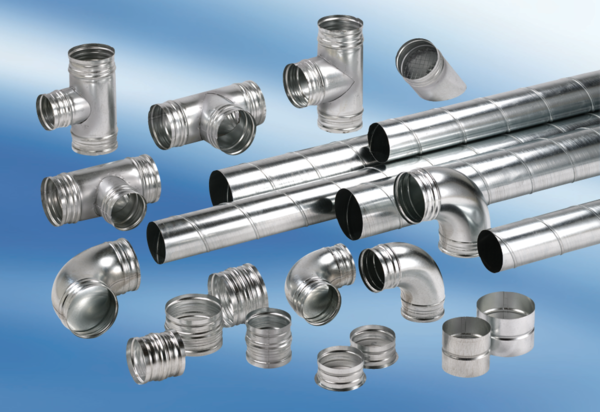 